ГРУМИНГ-САЛОН by PetgroupВЕТКАБИНЕТ by PetgroupЦены на сайте носят информационный характер, окончательную стоимость услуг уточняйте у сотрудников ветеринарного кабинета. На услуги, не предусмотренные данным прейскурантом, цены являются договорными. Обращаясь в ветеринарный кабинет, вы соглашаетесь с офертой и правилами, размещенными на сайте https://www.petgroup.ru/.I. ТЕРАПИЯ И ДИАГНОСТИКАII. СТОМАТОЛОГИЯВ Санацию ротовой полости <<ВСЁ ВКЛЮЧЕНО>> входит: чистка зубов ультразвуком, удаление не более 5 больных зубов (за исключением клыков верхней челюсти (оплачивается отдельно), удаление свыше 5 зубов оплачивается отдельно по прейскуранту за каждый последующий зуб), наркоз.III. ХИРУРГИЯ И МАНИПУЛЯЦИИ ВЫПОЛНЯЕМЫЕ ПОД ОБЩИМ НАРКОЗОМХирургические вмешательства включают в себя предоперационный осмотр, наркоз/препараты и расходные материалы, а также попоны. Хирургические вмешательства не включают в себя предоперационную подготовку (сдача анализов, УЗИ и т.п.), экстренные визиты в постоперационный период, а также препараты, прописанные для самостоятельной дачи дома. При единовременном проведении двух и более операций на одном животном предоставляется скидка в размере 1000 рублей. Категория хирургического вмешательства определяется врачом во время предоперационного осмотра.Повторные визиты на плановые процедуры оплачиваются как повторный прием врача терапевта.Кастрация котов входит в первую категорию. Стерилизация кошек, кастрация котов с патологией и кастрация собак входит во вторую категорию.           Стерилизация собак входит в третью категорию.IV. АНАЛИЗЫ (Ветеринарная лаборатория АРТ ВЕТ)Взятие биоматериала, расшифровка результатов и корректировка лечения бесплатны для клиентов ветеринарной клиники. Клиентам, которые наблюдаются в другом ветеринарном учреждении, за расшифровкой результатов и корректировкой назначений необходимо обращаться в свое ветеринарное учреждение. Клиенты, которые не оплачивали приём, а обратились, только за сдачей анализов, оплачивают взятие биоматериала в размере стоимости Одной простой манипуляции.  V. ЭВТАНАЗИЯ (УСЫПЛЕНИЕ) И РИТУАЛЬНЫЕ УСЛУГИVI. ИНЪЕКЦИИ 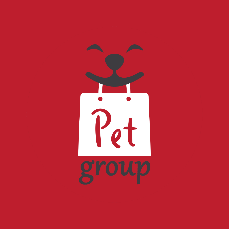 ПРЕЙСКУРАНТ№НаименованиеЦена1.Одна из манипуляций: - чистка ушей - стрижка когтей (когтетюр) - чистка желез у собак - наклейка «мягких коготков»490₽3.Комплекс без стрижки или мытья(мытье, вычёсывание, стрижка когтей, обработка ушей и глаз, чистка желез у собак)1 400₽4.Комплекс со стрижкой(мытье с сушкой, стрижка, вычёсывание, стрижка когтей, обработка ушей и глаз, чистка желез у собак)1 900₽5.Седация под контролем ветеринарного врача анестезиолога900₽№НаименованиеЦенаI.1.Консультация – «За поболтать денег не берём», а также снятие клеща, взвешивание и измерение температуры делаем бесплатно.Консультация возможна по телефону, в мессенджерах и в соцсетях, но не более 10мин на одного клиента в сутки. При личном приеме с животным оплата производится по прейскуранту.БесплатноI.2.Одна простая манипуляция из списка:- осмотр животного без манипуляций;- 1-3 инъекции (кроме серении, гептрала/гептора и сандостатина);- глюкозометрия;- пероральная (в рот) дача своего препарата*;- обработка от эктопаразитов со своим препаратом*;- подкожная инфузия (капельница);- постановка внутривенного катетера;- болюсное введение препарата при установленном катетере;- промывание мочевого пузыря при установленном катетере;- новокаиновая блокада;- чистка ушей;- обработка ран и швов;- снятие швов;- снятие катетера;- взятие соскоба/смыва;- наложение бинтовой повязки;- забор крови;- клизмирование;- чистка перианальных желёз;- стрижка когтей;Каждая манипуляция оплачивается по прейскуранту. Если выполнено больше двух манипуляций, то оплата производится за первичный приём терапевта. Расходники и препараты включены в цену, кроме манипуляций, обозначенных звездочкой. 490₽I.3.Первичный приём терапевта: включает Консультацию и необходимое количество Простых манипуляций.Анализы и диагностические действия оплачиваются по прейскуранту. Расходники и препараты включены в цену, кроме манипуляций, обозначенных звездочкой. Время приёма ограничено одним часом. Повторный приём терапевта: включает Консультацию и необходимое количество  Простых манипуляций.1 290₽        1100РI.4.Амбулаторное лечение до 1,5-а часов включает себя Приём и следующие манипуляции:- внутривенная инфузия (капельница) при установленном катетере;- мануальная эвакуация каловых масс из прямой кишки у кошек;- глубокая очистительная клизма;- постановка уретрального катетера без седации.Анализы и диагностические действия оплачиваются по прейскуранту. Расходники и препараты включены в цену, кроме манипуляций, обозначенных звездочкой. Время амбулаторного лечения ограничено полутора часами.2 090₽I.5.Амбулаторное лечение до 3-х часов включает себя Приём и следующие манипуляции:- внутривенная инфузия (капельница) при установленном катетере;- мануальная эвакуация каловых масс из прямой кишки у кошек;- глубокая очистительная клизма;- постановка уретрального катетера без седации.Анализы и диагностические действия оплачиваются по прейскуранту. Расходники и препараты включены в цену, кроме манипуляций, обозначенных звездочкой. Время амбулаторного лечения ограничено тремя часами.3 090₽I.6.Амбулаторное лечение до 6-и часов включает себя Приём и следующие манипуляции:- внутривенная инфузия (капельница) при установленном катетере;- мануальная эвакуация каловых масс из прямой кишки у кошек;- глубокая очистительная клизма;- постановка уретрального катетера без седации.Анализы и диагностические действия оплачиваются по прейскуранту. Расходники и препараты включены в цену, кроме манипуляций, обозначенных звездочкой. Время амбулаторного лечения ограничено шестью часами.5 090₽I.7.Приём врача узкой специализации (хирург, орнитолог, стоматолог и т. д): включает Консультацию и необходимое количество Простых манипуляций.Анализы и диагностические действия оплачиваются по прейскуранту. Расходники и препараты включены в цену.1 500РI.8.Повторный приём врача узкой специализации (хирург, орнитолог, стоматолог и т.д): включает Консультацию и необходимое количество Простых манипуляций.Анализы и диагностические действия оплачиваются по прейскуранту. Расходники и препараты включены в цену. 1200РI.9.Приём дерматолога включает Приём терапевта, следующие манипуляции и исследования:- люминесцентная диагностика;- цитологическое исследование мазка отпечатка; - соскоб кожи на эктопаразитов;- исследование на отодектоз;- отоскопия;- одно бесплатное контрольное исследование из списка вышеАнализы и диагностические действия, не указанные выше, оплачиваются по прейскуранту. Расходники и препараты включены в цену, кроме манипуляций, обозначенных звездочкой.1 800₽I.10.Повторный прием дерматолога включает:-необходимые контрольные исследования из графы I.8; -консультацию с корректировкой назначений;Анализы и диагностические действия, не указанные выше, оплачиваются по прейскуранту. Расходники и препараты включены в цену.1 490РI.11.Введение сыворотки990Р I.12.Ежегодная вакцинация «ВСЁ ВКЛЮЧЕНО» включает в себя вакцинацию с бешенством. В услугу входит осмотр терапевта, оформление ветеринарного паспорта, дача Вашего глистогонного препарата.1 940₽I.13.Вакцинация против вирусов без бешенства импортной вакциной1 940РI.14.Вакцинация от бешенства кошек и собак импортной вакциной900РI.15.Чипирование с внесением в базу данных Animal ID1 300₽I.16.Оксигенотерапия300Р/часI.17.УЗИ одной системы  УЗИ комплексное 1 190₽ 1 800РI.18.Гигиеническая стрижка кошек: включает седацию и требуемые расходные материалы 2 400РI.19.Гигиеническая стрижка кошек без седации1500РI.20.Седация: включает все расходные материалы. Стоимость рассчитывается по весу животного. От  1000РI.21.Выезд врача на домОт 1000РКошкиСобакиСобакиСобакиСобакиСобакиКошки<4 кг4-10 кг10-25 кг25-44 кг>44 кгСанация ротовой полости «ВСЁ ВКЛЮЧЕНО»4 500₽5 000₽6 000₽7 000₽7 000₽7 000₽Удаление постоянного зуба, кроме клыков 800Р800Р800Р800Р800Р800РУдаление постоянного клыка нижней челюсти1000Р1000Р1000Р1000Р1000Р1000РУдаление постоянного клыка верхней челюсти (без стоимости общей анестезии)2000Р2000Р2000Р2000Р2000Р2000РДополнительная опция:Фторирование зубов после ультразвуковой чистки1 000₽1 000₽1 000₽1 000₽1 000₽1 000₽Сложность хирургического вмешательстваКошкиСобакиСобакиСобакиСобакиСобакиСложность хирургического вмешательстваКошки<4 кг4-10 кг10-25 кг25-44 кг>44 кгПервая категория – не полостные операции и терапевтические манипуляции, выполняемые под общим наркозом3 000₽4 000₽5 500₽7 000₽8 500₽10 000₽Вторая категория – в основном, плановые полостные хирургические вмешательства у животных без патологий6 000₽7 000₽9 000₽11 000₽13 000₽15 000₽Третья категория - в основном, плановые полостные хирургические вмешательства у животных с патологией7 500₽9 000₽11 000₽14 000₽17 000₽20 000₽Четвертая категория – в основном, экстренные операции на внутренних органах, удаление обширных новообразований.9 000₽12 000₽15 000₽18 000₽21 000₽25 000₽Пятая категория – особо сложные хирургические вмешательства10 000₽14 000₽18 000₽22 000₽26 000₽30 000₽Категория/наименованиеЦенаОБЩЕКЛИНИЧЕСКИЕОБЩЕКЛИНИЧЕСКИЕКровь, общеклиническое исследование 720₽Кровь, исследование на гематологическом счетчике 570₽Кровь, общеклиническое исследование + подсчет ретикулоцитов1 260₽Подсчет ретикулоцитов 540₽Гематокрит180₽Кровь, лейкограмма360₽Кровь, тромбоциты ручной подсчет360₽Кровь рептилий и птиц, общеклиническое исследование1 620₽Кровь, тест на совместимость420₽Группа крови, определение5 040₽Кал, общеклиническое исследование 810₽Кал, микроскопическое исследование360₽Кал, биохимическое исследование 360₽Панкреатическая эластаза -1 собак6 000₽Моча, общеклиническое исследование плюс 480₽Моча, соотношение белок креатинин270₽Моча, исследование осадка270₽Мочевые камни, химический анализ480₽Мочевые камни исследование состава камня методом инфракрасной спектрометрии7 200₽БИОХИМИЯ (крови и мочи)БИОХИМИЯ (крови и мочи)Комплексный анализ тяжелых металлов и микроэлементов18 000₽SDMA4 500₽Фенобарбитал концентрация в сыворотке крови9 000₽Сывороточный амилоид А3 000₽Липаза панкреатическая ИФА4 500₽Аммиак в плазме крови1 170₽Лактат в плазме крови1 170₽Кальций ионизированный 1 080₽Желчные кислоты за каждую пробу (проба 1 на тощак, проба 2 через 2 ч после еды)480₽Витаминный обмен (один витамин из списка C, A, D, E, B 9 - фолиевая кислота, B 12, B 1, B 6)4 000₽Биохимическое исследование кровь, моча, выпот (один показатель из списка Мочевина, Креатинин, Глюкоза, АЛТ, АСТ, Щелочная фосфотаза, ЛДГ, КФК, ГГТ, Общий белок, Альбумин, Холестерол, Триглицериды, Кальций, Фосфор, Билирубин общий, Билирубин прямой, Магний, Калий, Натрий, Хлор, Железо, Мочевая кислота, рН, Глобулин, Коэффициент Ритиса)120₽Биохимическое исследование кровь, моча, выпот (один показатель из списка Амилаза)180₽Биохимическое исследование кровь, моча, выпот (один показатель из списка Липаза, Фруктозамин, С - реактивный белок)540₽Биохимическое исследование кровь, моча, выпот (один показатель из списка Амилаза Панкреатическая, Холинэстераза, Кислая фосфотаза, Ревматоидный фактор)720₽Биохимическое исследование кровь, моча, выпот (один показатель из списка Альбумин/Глобулин)300₽Биохимическое исследование кровь, моча, выпот (один показатель из списка Медь, Цинк)450₽Биохимия 9 показателей (Мочевина,креатинин, глюкоза, АЛТ, АСТ, амилаза, общий белок, ЩФ,  альбумин, ЛДГ,  билирубин общий)1 020₽Биохимия 12 показателей (Мочевина, креатинин, глюкоза, АЛТ, АСТ, амилаза, общ. белок, ЩФ, билирубин общий, ЛДГ, билирубин прямой, альбумин)1 350₽Биохимия 18 показателей (Мочевина, креатинин, глюкоза, АЛТ, АСТ, амилаза, общ. белок, ЩФ, билирубин общий, ГГТ, Альбумин, холестерол, ЛДГ, КФК, триглицериды, кальций, фосфор, билирубин прямой)1 980₽Биохимия 24 показателя (Мочевина, креатинин, глюкоза, АЛТ, АСТ, амилаза, общий белок, ЩФ, билирубин общий, альбумин, холестерол, ЛДГ, КФК, триглицериды, кальций, фосфор, билирубин прямой, ГГТ, калий, натрий, железо, магний, хлор, Рh)2 640₽Биохимия 28 показателей (Железо, фосфор, Рh, кислая фосфотаза, мочевая кислота, липаза, холинэстераза, билирубин прямой-общий, АЛТ, АСТ, мочевина, креатинин, общий белок, альбумин, амилаза, ЩФ, глюкоза, ЛДГ, холестерол, ГГТ, триглицериды, КФК, кальций, калий, натрий, хлор,магний)4 500₽Биохимия 34 показателя (Железо, фосфор, Рh, кислая фосфотаза, мочевая кислота, липаза, холинэстераза, билирубин прямой-общий, АЛТ, АСТ, мочевина, креатинин, общий белок, альбумин, амилаза, ЩФ, глюкоза, ЛДГ, холестерол, ГГТ, триглицериды, КФК, кальций, калий, натрий, хлор, магний, кальций ионизированный, С-реактивный белок, ревматоидный фактор, глобулин, соотношение альбумин/глобулин, коэффициент Ритиса)6 150₽Печеночный профиль: 5 пок. + ОКА крови (ГГТ, АЛТ, АСТ, ЩФ, Билирубин общий + ОКА крови)1 170₽Почечный профиль: 7 пок. + ОКА крови (железо, мочевина, креатинин, фосфор, калий, альбумин, глюкоза + ОКА крови)1 380₽Сердечный профиль: 7 пок. + ОКА крови (глюкоза, АЛТ, АСТ, ЛДГ, КФК, калий, натрий + ОКА крови)1 380₽Хирургический профиль: 7 пок. + ОКА крови (АЛТ, АСТ, ЩФ, Билирубин общий, мочевина, креатинин, альбумин + ОКА крови)1 380₽Ревматологический профиль (Общий белок, ревматоидный фактор,   С-реактивный белок)1 200₽Электролитный (Калий, Натрий, Кальций изонизированный, pH)1 290₽Овуляция профиль (Прогестерон, Овуляция мазок на стекле (микроскопия))1 350₽ИНФЕКЦИИИНФЕКЦИИПЦР на 1 инфекцию из списка: Аденовирусная инфекция, Бордетеллез, Гепатит инфекционный собак, Герпес собак, Иммунодефицит вирус, Кальцивироз кошек, Клостридиальный энтеротоксин, Компилобактериоз, Коронавироз, Коронавироз инфекционный кошек, Лейкемия инф., Микоплазмоз, Панлейкопения, Парагрипп собак, Парвовирусный энтерит собак, Ринотрахеит кошек инф., Ротавирус типа А, Уреаплазмоз, Хламидиоз, Хеликобактер, Чума540₽Бруцеллез ПЦР3 000₽Лептоспироз антиген моча ПЦР (только будни!)3 300₽ИФА на 1 инфекцию из списка: Бруцеллез собак, Герпес I и II тип, Микоплазмоз, Панлейкопения кошек, Парвовирусный энтерит собак и хорьков, Уреаплазмоз, Хламидиоз, Хеликобактер, Чума900₽Кальцивироз антитела кровь ИФА3 000₽Лептоспироз антитела кровь ИФА (только будни!)3 300₽Иммунодефицит вирус антитела кровь ИФА3 600₽Инфекционный перитонит кошек антитела кровь ИФА3 600₽Коронавироз антитела кровь ИФА3 600₽Лейкемия инфекционная кошек антиген кровь ИФА3 600₽Иммунодефицит вирус кошек антитела ИХА3 000₽Парвовирус + Коронавироз антиген кал ИХА3 000₽Лейкимия инфекционная антиген кровь ИХА3 000₽Коронавироз собак антиген кал ИХА3 000₽Лейкемия инфекционная кошек / Иммунодефицит инфекционный кошек ИХА3 000₽Лейкемия АГ и Иммунодефицит АТ кошек SNAP combo5 700₽Оценка качества вакцинации, иммунный ответ на прививку кошки (Кальцивироз кошек ИФА, Ринотрахеит кошек  ИФА, Панлейкопения кошек ИФА)3 900₽Оценка качества вакцинации, иммунный ответ на прививку собаки (Чума собак ИФА, Парвовирусный энтерит собак ИФА, Инфекционный гепатит собак ИФА)3 900₽ПАРАЗИТОЛОГИЯПАРАЗИТОЛОГИЯОпределение вида гельминта540₽ПЦР на 1 паразита из списка: Эрлихиоз, Анаплазмоз, Криптоспоридиоз, Лямблиоз, Дирофилляриоз собак, Пироплазмоз, Гемотропные микоплазмы, Боррелиоз, Токсоплазмоз все виды животных, Дерматофиты540₽ПЦР на 1 паразита из списка: Токсокароз, Описторхоз, Лямблиоз, Трихомоноз, Токсоплазмоз все виды животных, Боррелиоз собак IgG и IgM900₽Микроскопия, 1 исследование из списка: Яйца глист и простейших обнаружение, Дирофилляриоз, Гемопаразиты, Пироплазмоз, Отодектоз/демодекоз/саркоптоз, Дерматофиты420₽Дирофилляриоз собак  Hartworm АГ SNAP TEST IDEXX5 400₽Дирофилляриоз ИХА3 000₽Диагностика векторных заболеваний 4Dx SNAP TEST IDEXX6 300₽Дерматофиты (посев)2 160₽Трихоскопия1 260₽МИКРОБИОЛОГИЯМИКРОБИОЛОГИЯБактери и грибы к антибиотикам и фагам, посев (8 антибиотиков)900₽Бактери и грибы к антибиотикам и фагам, посев (16 антибиотиков)1 890₽Бактери и грибы к антибиотикам и фагам, посев (24 антибиотика)2 820₽Бактериологическое исследование кала клостридиозы, спорообразующие, посев2 070₽Дисбактериоз, исследование кала 2 520₽Анаэробные микроорганизмы, посев определение чувствительности 16АБ2 070₽Бактерии к антибиотикам, посев (8 антибиотиков)510₽Бактерии к антибиотикам, посев (16 антибиотиков)1 020₽Бактерии к антибиотикам, посев (24 антибиотика)1 500₽Актиномикоз, нокардиоз, посев2 070₽Грибы к антибиотикам, посев630₽Бактерии к фагам, посев420₽Моча посев1 890₽Дополнительный антибиотик180₽Кровь на посев (стерильность)4 500₽ГОРМОНЫГОРМОНЫТрийодтиронин (Т-3)900₽Трийодтиронин (Т-3) свободный 900₽Тироксин (Т-4)900₽Тироксин (Т-4) свободный900₽Тиреотропный гормон (ТТГ) собак900₽Тиреотропный гормон (ТТГ) кошек2 400₽Кортизол кровь900₽Кортизол моча2 010₽Кортизол / креатинин в моче2 370₽Дексаметазоновая проба2 430₽Тестостерон900₽Эстрадиол900₽17 ОН Прогестерон900₽Прогестерон900₽Прогестерон флуориметрия3 000₽Паратиреодный гормон(ПТГ) Концентрация в сыворотке крови3 300₽Аденокортикотропный гормон АКТГ) Концентрация в сыворотке крови3 300₽Андростендион. Концентрация в сыворотке крови3 300₽Альдостерон. Концентрация в сыворотке крови3 300₽Тропонин900₽NTproBNP900₽МИКРОСКОПИЯМИКРОСКОПИЯМазок (микроскопия бактерий и грибов)900₽Овуляция мазок на стекле микроскопия600₽МОРФОЛОГИЯМОРФОЛОГИЯЦитологическое исследование1 440₽Гистологическое исследование2 160₽КОАГУЛОГИЯКОАГУЛОГИЯD-димер собак4 800₽Исследование гемостаза1 620₽ПРОТОЧНАЯ ЦИТОМЕТРИЯПРОТОЧНАЯ ЦИТОМЕТРИЯПопуляционный состав лимфоцитов собак4 500₽Соотношение субпопуляций лимфоцитов кошек4 500₽Иммунофенотипирование лейкемии/лимфомы4 500₽Обнаружение антиэритроцитарных антител4 500₽Обнаружение антитромбоцитарных антител4 500₽ПРОФИЛИ ОБЩИЕ ДЛЯ КОШЕК И СОБАКПРОФИЛИ ОБЩИЕ ДЛЯ КОШЕК И СОБАКГемопаразитарный клещь ПЦР (Анаплазмоз АГ ПЦР, Боррелиоз АГ ПЦР, Пироплазмоз АГ ПЦР, Эрлихиоз АГ ПЦР)1 920₽Гемопаразитарный кровь ПЦР (Анаплазмоз АГ ПЦР, Боррелиоз АГ ПЦР, Пироплазмоз АГ ПЦР, Эрлихиоз АГ ПЦР, Дирофилляриоз АГ ПЦР)2 430₽Глазной Антитела кровь ИФА (Микоплазмоз, Герпес 1 и 2 типа кошек и собак, Хламидиоз, Токсоплазмоз)3 240₽Кожный профиль: Дерматофиты (микроскопия), Отодектоз, демодекоз, саркоптоз, Мазок (микроскопия бактерий и грибов)1 560₽Кишечный профиль (Кал общеклиническое исследование, Дисбактериоз исследование кала)3 000₽Паразитарный антитела кровь ИФА (Токсокароз, Описторхоз, Лямблиоз, Трихомоноз, Токсоплазмоз)4 050₽Старое животное (Тироксин Т4, Мочевина, креатинин, глюкоза, АЛТ, АСТ, Ионизированный Са)2 310₽ПРОФИЛИ ДЛЯ КОШЕКПРОФИЛИ ДЛЯ КОШЕКБеременная и кошка в доме (Токсоплазмоз АТ ИФА, Токсокароз АТ ИФА, Хламидиоз АТ ИФА, Микоплазмоз АТ ИФА)3 240₽Глазной антиген ПЦР (Кальцивироз, Ринотрахеит, Хламидиоз, Микоплазмоз, Токсоплазмоз)2 430₽Кишечный инфекционный антиген ПЦР (Лямблиоз, Токсоплазмоз, Панлейкопения, Коронавироз, Криптоспоридиоз)2 430₽Особоопасные инфекции кошки антиген ПЦР (Лейкемия, Иммунодефицит, Корнавироз, Панлейкопения, Гемотропные микоплазмы)2 430₽Респираторные инфекции кошки антиген ПЦР (Кальцивироз, Ринотрахеит, Бордетеллез, Хламидиоз, Микоплазмоз)2 430₽Репродуктивный кошки антиген ПЦР (Хламидиоз, Микоплазмоз)960₽Репродукивный кошки АТ кровь ИФА (Уреаплазмоз, Хламидиз, Токсоплазмоз, Герпес 1 и 2 типа, Микоплазмоз)4 050₽Хронические вирусные инфекции кошек ИФА (Иммунодефицит, Лейкемия, Коронавироз)9 720₽Хронические вирусные инфекции кошек АГ ПЦР (Иммунодефицит, Лейкемия,  Коронавироз)1 440₽ПРОФИЛИ ДЛЯ СОБАКПРОФИЛИ ДЛЯ СОБАКГлазной собаки АГ ПЦР (Хламидиоз, Герпес, Герпес, Микоплазмоз, Токсоплазмоз)1 920₽Репродуктивный собаки антитела ИФА (Хламидиоз, Микоплазмоз, Герпес 1 и 2 типа, Бруцеллез, Токсоплазмоз)4 050₽Репродуктивный собаки антиген ПЦР (Микоплазмоз, Хламидиоз, Герпес)1 440₽Респираторный инфекции собак антиген ПЦР (Чума антиген, Аденовирусная, Хламидиоз, Микоплазмоз, Бордетелез)2 430₽Кишечные инфекции собак антиген ПЦР (Лямблиоз, Гепатит инфекционный собак, Чума, Парвовирусный энтерит, Коронавироз)2 430₽Название и описание услугиКошкиСобакиСобакиСобакиСобакиСобакиНазвание и описание услугиКошки<4 кг4-10 кг10-25 кг25-44 кг>44 кгЭвтаназия (усыпление)3 000₽3 500₽4000₽4500₽5000₽5 500₽Общая кремация без возврата праха3 000₽3 500₽4000₽4500₽5000₽5 500₽№НаименованиеЦенаVI.1.Инъекция Серении 0,5 мл650РIV.2.Инъекция Серении 1 мл1300РVI.3.Инъекция Гептрала1100₽VI.4.Инъекция Гептора  1100РVI.5.Инъекция Сандостатина1100РVI.6.Инъекция Конвении1100РVI.7.Инъекция Конакиона 1 мл 490Р